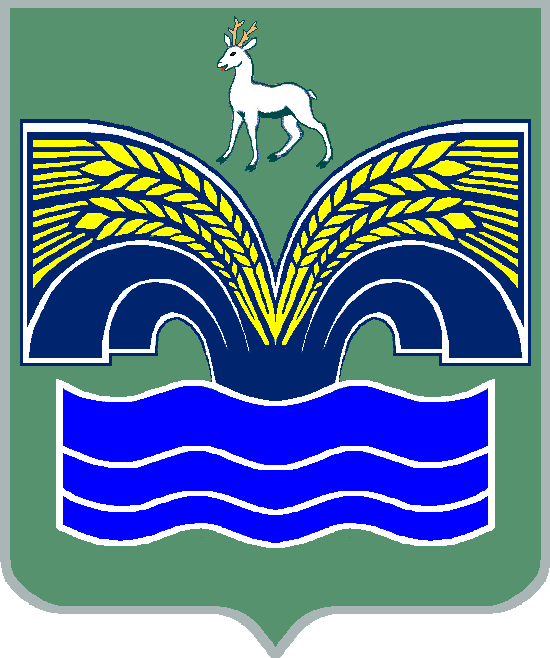 АДМИНИСТРАЦИЯСЕЛЬСКОГО ПОСЕЛЕНИЯ ХИЛКОВОМУНИЦИПАЛЬНОГО РАЙОНА КРАСНОЯРСКИЙСАМАРСКОЙ ОБЛАСТИПОСТАНОВЛЕНИЕот  18 октября 2017 года № 48 О внесении изменений   в постановление  администрации сельского поселения Хилково муниципального района Красноярский Самарской области от  30 мая  2014 года  № 29 «Об утверждении схем водоснабжения и водоотведения на территории сельского поселения Хилково муниципального района Красноярский Самарской области»В соответствии с пунктом 4 статьи 14, пунктом 4.3 части 1 статьи 17 Федерального закона от 06.10.2003 № 131-ФЗ «Об общих принципах организации местного самоуправления в Российской Федерации» Федерального закона от 07.12.2011 «О водоснабжении и водоотведении», руководствуясь Постановлением Правительства РФ  5.09.2013 № 782 «О схемах водоснабжения и водоотведения»,  администрация сельского поселения Хилково ПОСТАНОВЛЯЕТ:     1. Утвердить актуализированные схемы  водоснабжения и водоотведения на территории сельского поселения Хилково муниципального района Красноярский Самарской области.     2. Опубликовать настоящее постановление в газете «Красноярский вестник» и на официальном сайте Администрации муниципального района Красноярский в информационно-телекоммуникационной сети «Интернет» - http://www.kryaradm.ru в подразделе «Поселения». 3. С актуализированными схемами  водоснабжения и водоотведения на территории сельского поселения Хилково муниципального района Красноярский Самарской области можно ознакомится на сайте администрации муниципального района Красноярский в информационно-телекоммуникационной сети «Интернет» - http://www.kryaradm.ru в подразделе «Поселения» и в администрации  сельского поселения Хилково по адресу: 446396 Самарская область, Красноярский район, с. Хилково, ул. Школьная, дом 5.     4. Настоящее постановление вступает в силу на следующий день после его официального опубликования. Глава сельского поселения  Хилково                                  О.Ю. Долгов                       